关于2022年上半年青山湖区中小学教师资格认定工作（第一阶段）的补充公告为贯彻落实新冠肺炎疫情防控部署要求，2022年上半年青山湖区中小学教师资格认定（第一阶段）现场确认工作由线下现场确认改为网上确认，现将有关事项补充公告如下:一、网上确认有关事项请申请人即日起打开对应链接入口填写信息和上传图片，要求信息准确、证件有效、图片清晰。线上确认截止时间：2022年5月15日23:59，逾期未提交者视为自动放弃本次认定。网上确认链接如下：1.【腾讯文档】2022年上半年南昌市青山湖区幼儿园教师资格认定第一阶段确认材料收集入口https://docs.qq.com/form/page/DRmloRlBjWHRwU2FF 2.【腾讯文档】2022年上半年南昌市青山湖区小学教师资格认定第一阶段确认材料收集入口https://docs.qq.com/form/page/DRnFBTlhPamxUZnhi 3.【腾讯文档】2022年上半年南昌市青山湖区初级中学教师资格认定第一阶段确认材料收集入口https://docs.qq.com/form/page/DRkVqbXFmdW9IRGlY 4.【腾讯文档】2022年上半年南昌市青山湖区高级中学教师资格认定第一阶段确认材料收集入口https://docs.qq.com/form/page/DRkxoQ21lWGtiWER5 5.【腾讯文档】2022年上半年南昌市青山湖区中等职业学校教师资格认定第一阶段确认材料收集入口https://docs.qq.com/form/page/DRmhxQWNYWG53Z3JG    另附二维码（见附件），如审核结果未通过则会以电话（0791-88102097）形式告知，未接到电话则表示教师资格认定线上确认环节通过，在填写中如遇问题，也可拨打0791-88102097咨询。二、体检有关事宜教师资格认定体检等相关事宜请随时关注“南昌市青山湖区教育体育局”网站或关注微信公众号“青山湖教育”--官方网站--教师资格中发布的公告。南昌市青山湖区教育体育局                          2022年5月9日  附件2022年上半年青山湖区中小学教师资格认定第一阶段确认材料收集入口二维码1.幼儿园教师资格确认材料入口二维码：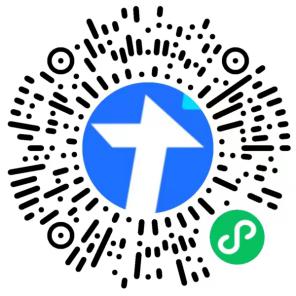 2.小学教师资格确认材料入口二维码：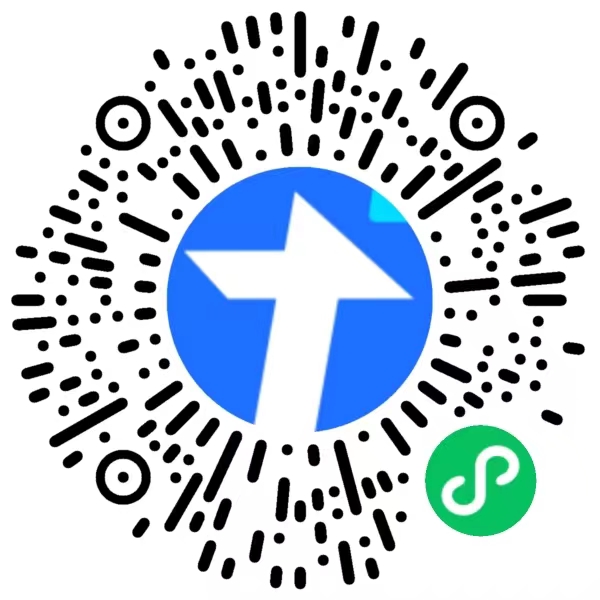 3.初级中学教师资格确认材料入口二维码：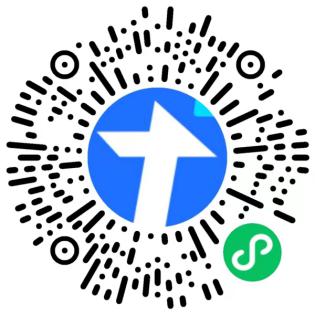 4.高级中学教师资格确认材料入口二维码：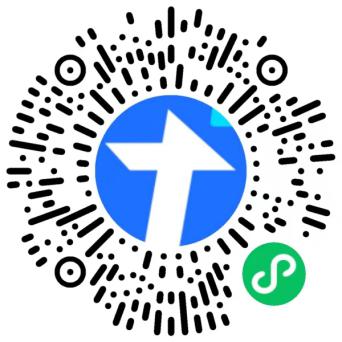 5.中等职业学校教师资格认定确认材料入口二维码：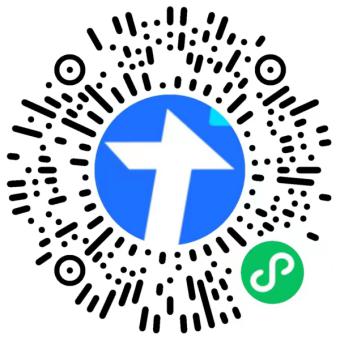 